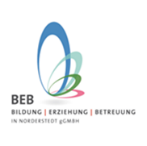 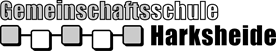 Anmeldung für den schulübergreifenden Mofa-Kurs der Offenen Ganztagsschuleder GemS HarksheideName der Schülerin/ des Schülers: (bitte deutlich schreiben!)Adresse der Schülerin / des SchülersGeburtsdatumSchuleKlasse: _____________ Klassenlehrer/in ____________________________________________Aktuelle Telefonnummern der Eltern (Festnetz, Handy, Diensttelefon): ____________________________________________________________________________________________________________________________________________________________Aktuelle E-Mail (Eltern): __________________________________________________________
Schülerin/Schüler:Hiermit melde ich mich für den Mofa-Kurs an der Gemeinschaftsschule Harksheide, Am Exerzierplatz 20, 22844 Norderstedt an.Bei Anmeldung ist eine Kursgebühr von 50 € für die Verkehrswacht Bad Segeberg fällig, die bitte in einem Umschlag mit Namen am 1. Kurstermin bei Herrn Hoppe abgeben. Die Prüfungsgebühr von ca. 25 Euro müssen nach der Anmeldung zur Prüfung direkt an den TÜV Nord überwiesen werden. Dazu kommen rechtzeitig Informationen über Herrn Hoppe.Mit meiner Unterschrift melde ich mich verbindlich für den Mofa-Kurs an und erscheine zuverlässig jedes Mal, sollte ich aus wichtigem Grund nicht kommen können, gebe ich eine Entschuldigung von meinen Eltern unterschrieben bei der Ganztagskoordinatorin meiner Schule ab. Ohne Erlaubnis entferne ich mich während des Kurses nicht vom Schulgelände der Gemeinschaftsschule Harksheide.
Unterschrift der Schülerin/des Schülers ______________________________________________Eltern:Mit meiner Unterschrift erlaube ich die Teilnahme meines Kindes am Mofa-Kurs und der anschließenden Prüfung. Falls mein Kind einmal nicht an dem Kurs teilnehmen kann, entschuldige ich es telefonisch, schriftlich oder per Mail im Vorwege oder spätestens am gleichen Tag bei der Ganztagskoordinatorin an der Schule ihres Kindes. Ich weise mein Kind darauf hin, dass es während des Kurses nicht den Aufsichtsbereich der Gemeinschaftsschule Harksheide verlassen darf.  _____________________________________________________________________________(Ort/ Datum/ Unterschrift)